Opening of the meeting and welcome remarksApproval of the agendaPresentations of contributions receivedDiscussion of contributions and agreement on proposal to TDAG-20/3Any other business_______________TDAG Working Group on WTDC Preparations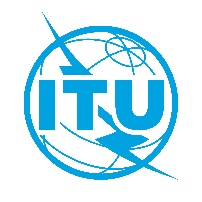 20 October 2020, VirtualTDAG Working Group on WTDC Preparations20 October 2020, VirtualTDAG Working Group on WTDC Preparations20 October 2020, VirtualDocument TDAG-WG-Prep/20-E5 October 2020Original: EnglishSource:Director, Telecommunication Development BureauDirector, Telecommunication Development BureauTitle:Draft agendaDraft agenda